Complex example I ERP Microsoft Dynamics NAV  2018w1Created by		:	Jaromír SkorkovskýDate			:	23.10.2019For			:	MPH_AOMA and AOPR and  BPH_EPS1Database 		:	MS Dynamics NAV 2018w1Keys 	:	Ctrl-N=New, F4=Look-up, Ctrl-F7-entries, F7-statistics, F9-post  Shorthands	:	 G/L General Ledger, TO-Transfer Order 		 Tutor-TU Find Item 80208->Searching windows->Item->List of items ->Filter (right upper corner)->80208 See Item Ledger Entries->Ctrl-F7- >should be none. It means, that no Purchase neither Production was processed, which action may increase inventory Go to Departments (lower-left corner of the working area)->Purchasing ->Order Processing->Purchase Orders and icon NewEnter Vendor Number into the first field (use mouse or typing or F4)  -> 20000 and confirm by key Go to Purchase Lines->Enter Type=Item and Item Number 80208 and Location->BLUE (the YELLOW location must be overwritten) ->Quantity 10  and Direct Unit Cost=2 (the original cost have to be overwritten) In the Purchase Order Header, you have to enter Vendor Invoice Number (ESF_20191023)Post document  by F9 (Invoice and Receive option) Go to Departments (lower-left  corner of the working area)->Financial Management->General Ledger ->Tasks->General JournalsUse Batch name =Default (if some lines created previously were  already there- erase them by icon Delete-upper left corner)Enter Document Type>Payment (use mouse of F4) ->Account Type=Vendor-> Account Number =20000->Balance Account  Type=Bank->Bank Account->Balance Account Number=NBLUpper Bar Menu-> Actions and icon Set Applies-to ID  Chose our External number ESF_20191023, which is in fact Vendor Invoice Number and click on Set Applies-to ID ->internal number starting with G000x will be createdConfirm by OK See what happened in General Journal and post it by F9 Go to the searching window and find Vendor 20000->Ctrl-F7 and see created Vendor Ledger Entries Go to Items ->80208 and Ctrl-F7 and see Item Ledger Entries Go to Departments->Purchasing->Order Processing->Transfer  Orders and click NEWTransfer-from code =BLUE to Transfer-to code=RED Enter  data into Transfer line ->Item number=80208, Quantity =5 Post two times Transfer Order by F9 and the go-to Items->find Item 80208 and Ctrl-F7 to see Item Ledger EntriesGo to Departments->Sales&Marketing ->Order Processing->Sales Orders->Icon NEW->Enter Customer Numer (second field from above) =10000 into Sales  Order Header ->go to Sales Lines and enter Type=Item->Item Number=80208->Location=BLUE->Quantity=2 and Unit price=4 (original unit price must be overwritten)- >Print SO confirmation and post it by F9 See Icon by Location windowGo to the General Journal and accept Payment from Customer 10000 (the actions taken are more and less the same which we carried out with payment to our Vendor (see bullets 8-14 of this example)See Customer Ledger Entries  and Item Ledger Entries – final results Customer Ledger Entries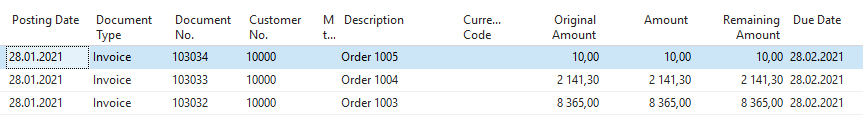 Vendor Ledger Entries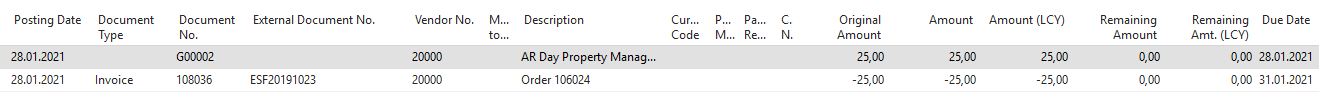 Item Ledger Entries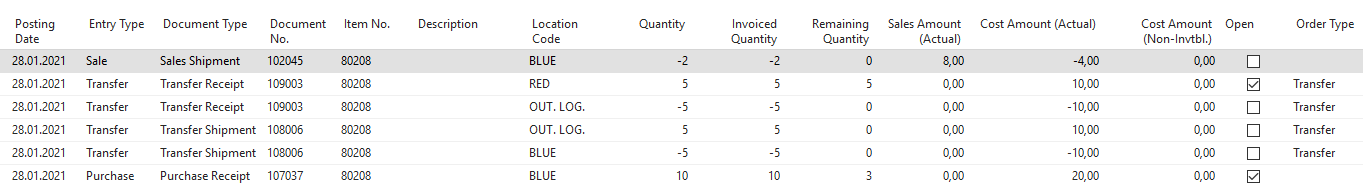 Item by Locations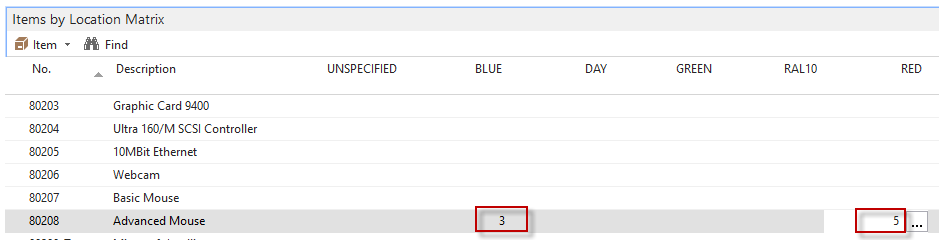 General Ledger Entries->Financial Management->General Ledger->Archive->History->G/L Registers->upper-left corner icon G/L Entries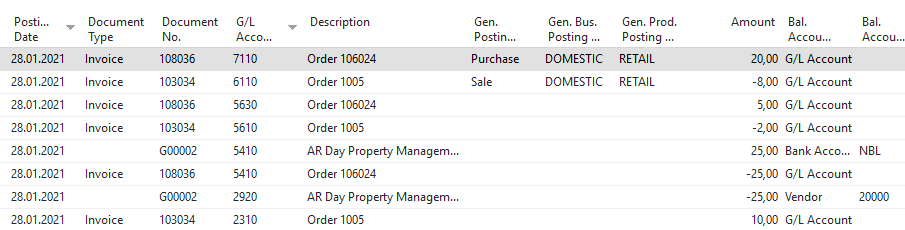 